CITA RASA, KUALITAS PELAYANAN DAN PERSEPSI HARGA TERHADAP KEPUASAN PELANGGAN PADA SATE KAMBING PAK MANTO DI SURAKARTA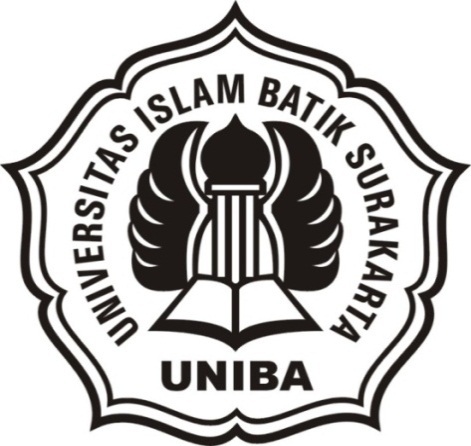 SKRIPSIDiajukan Untuk Memenuhi Syarat-syarat Guna Memperoleh Gelar Sarjana Manajemen Pada Fakultas EkonomiProgram Studi Manajemen Universitas Islam BatikSurakartaOleh :SELLYSTIANA YUNIAR
NIM. 2018020020FAKULTAS EKONOMI PROGRAM STUDI MANAJEMENUNIVERSITAS ISLAM BATIK SURAKARTA2022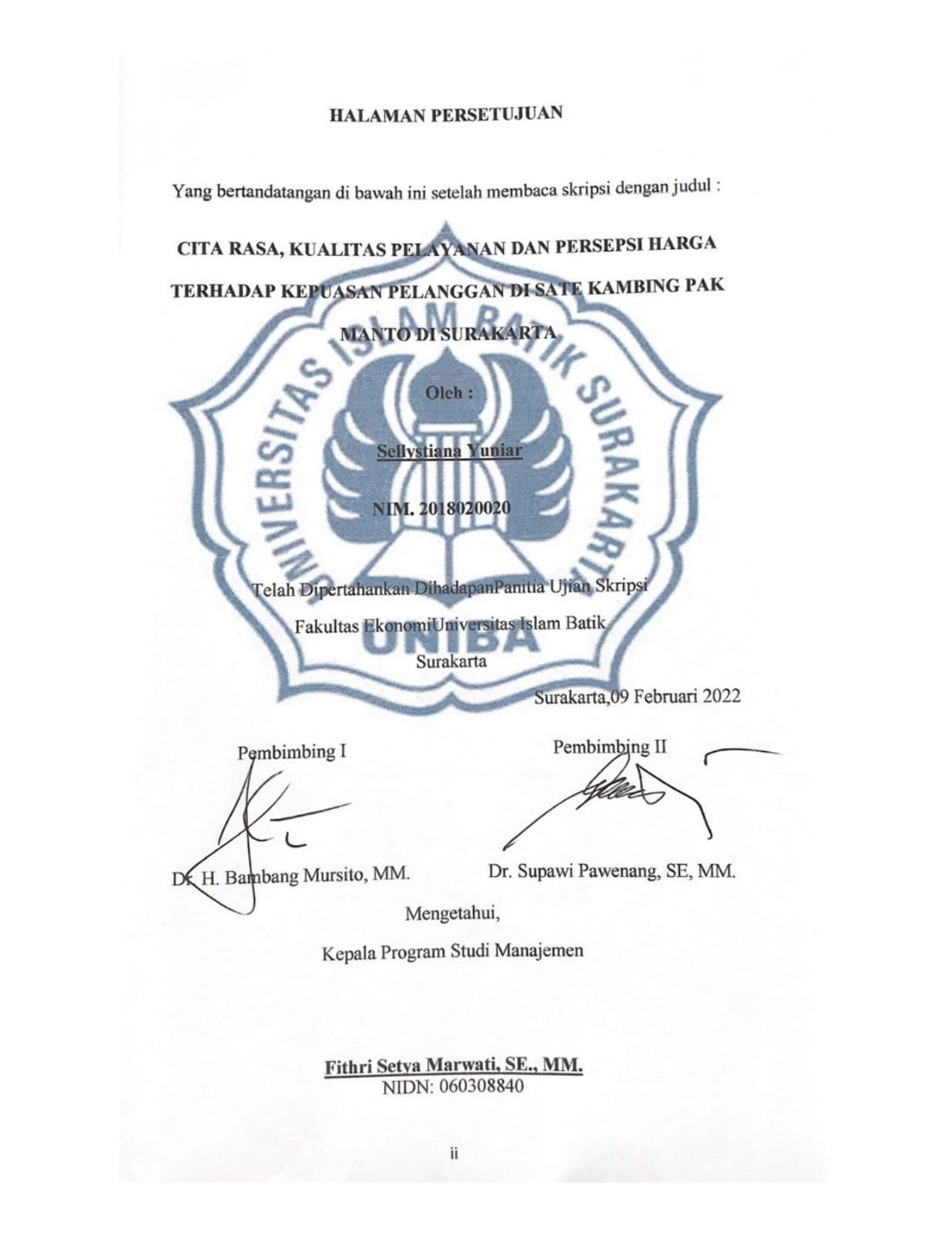 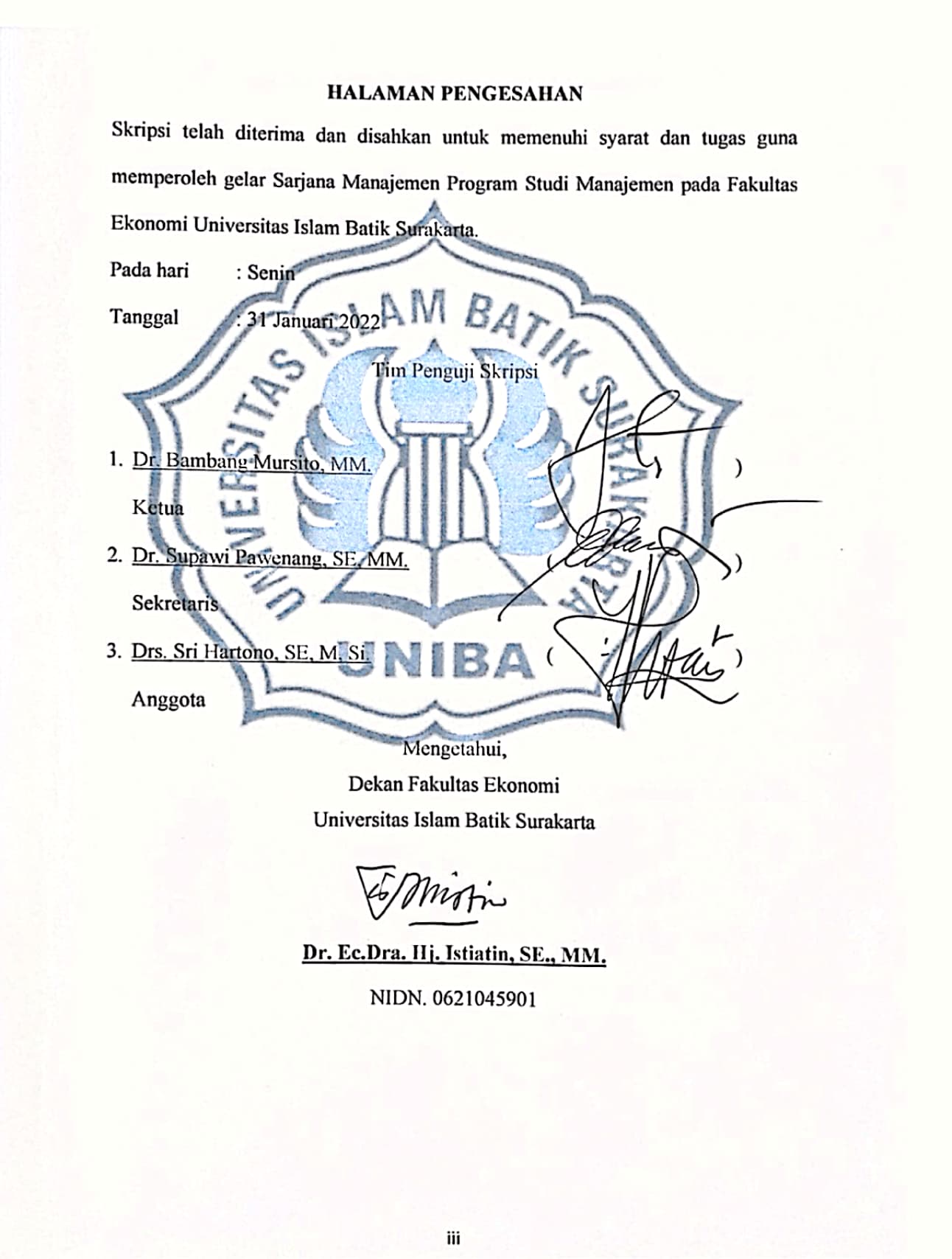 SURAT PERNYATAAN KEASLIAN SKRIPSISaya yang bertandatangan di bawah ini: Nama	: Sellystiana YuniarNIM		: 2018020020Judul Skripsi   : CITA RASA, KUALITAS PELAYANAN DAN PERSEPSI HARGA TERHADAP KEPUASAN PELANGGAN PADA SATE KAMBING PAK MANTO DI SURAKARTADengan ini saya menyatakan bahwa skripsi yang saya ajukan ini adalah hasil karya saya sendiri dan belum pernah diajukan untuk memperoleh gelar kesarjanaan di suatu Perguruan Tinggi, dan sepanjang pengetahuan saya skripsi ini tidak terdapat karya atau pendapat yang pernah ditulis atau diterbitkan oleh orang lain kecuali yang diacu dalam naskah ini secara tertulis dan disebutkan dalam daftar pustaka. Surakarta, 09 Februari 2022(Sellystiana Yuniar)MOTTO“Sesungguhnya beserta kesulitan ada kemudahan”(Q.S. Al-Insyiroh: 6-7)“Dan, Allah mencintai orang-orang yang sabar”(Q.S. Ali Imran: 146)“Allah tidak membebani seseorang melainkan sesuai dengan kesanggupannya”(Q.S. Al Baqarah: 286)“Dan hanya kepada Tuhanmulah hendaknya kamu berharap”(Q.S Asy-Syarah: 8)PERSEMBAHANAlhamdulillah puji syukur saya ucapkan kepada Allah SWT karena atas izin dan ridho-Nya yang telah memberikan kemudahan dalam menyelesaikan skripsi ini, penulis mendapatkan dukungan dan doa dari berbagai pihak. Skripsi ini kupersembahkan sebagai tanda cinta, saying dan hormat kepada:Keluarga tercinta terutama kedua orang tua saya, Bapak Sunarno dan Ibu Sri Setyawati atas kasih sayang dan doa-doa yang telah diberikan. Keduanya lah yang membuat segalanya menjadi mungkin sehingga saya bisa sampai pada tahap dimana skripsi ini akhirnya selesai. Juga untuk kakak ku Narwan Bagus, terimakasih atas segala pengorbanan, nasihat dan doa baik yang tidak pernah berhenti kalian berikan kepadaku.Sahabat terdekatku Aziza WP, Ervina S, Almira Diyah, Nola Dwija, Nanda Oqi, Dika. Terimakasih telah memberi semangat, bantuan dan dukungan selama ini kepadaku. Sejujurnya saya tidak tau apa yang akan saya lakukan tanpa kalian sahabatku. Teman-teman KKN Sedulur Mantep angkatan tahun 2018, yang selalu memberi dukungan dan bantuan dalam penyusunan skripsi ini.Keluarga besar Manjemen A1 angkatan tahun 2018 yang telah berjuang bersama-sama dalam menyelesaikan skripsi di kampus tercinta ini.Almamater Universitas Islam Batik SurakartaKATA PENGANTARAssalamu’alaikumWr. Wb.Alhamdulillahi robbil-aalamiin, puji syukur kehadirat Allah SWT yang telah memberikan limpahan rahmat, taufik, dan hidayah-Nya. Sholawat serta salam semoga selalu tercurah kepada junjungan kita Nabi Muhammad SAW beserta pengikut hingga akhir zaman nanti. Penyusunan skripsi dengan judul “Cita Rasa, Kualitas Pelayanan dan Persepsi Harga Terhadap Kepauasan Pelanggan Pada Sate Kambing Pak Manto di Surakarta” ini dimaksud untuk memenuhi persyaratan untuk mencapai gelar Sarjana Manajemen Program Studi Manajemen Fakultas Ekonomi di Universitas Islam Batik Surakarta.Penyusunan skripsi ini, telah banyak mendapat dukungan dan bantuan dari berbagai pihak yang telah menyumbangkan pikiran, waktu, tenaga dan lain sebagainya. Oleh karena itu, pada kesempatan dengan setulus hati penulis mengucapkan banyak terimkasih kepada :Dr. Amir Junaidi, SH., MH selaku Rektor Universitas Islam batik Surakarta.Dr. Ec. Dra. Hj. Istiatin, SE, MM., selaku Dekan Fakultas Ekonomi Universitas Islam Batik Surakarta.Fithri Setya Marwati, SE, MM., selaku Kaprodi Fakultas Ekonomi Manajemen Universitas Islam Batik Surakarta.Dra. Istiqomah, MM selaku Dosen Pembimbing AkademikDr. H. Bambang Mursito, MM., selaku Dosen Pembimbing I yang telah memberikan bimbingan dan masukan selama menyelesaikan skripsi.Dr. Supawi Pawenang, SE, MM., selaku Dosen Pembimbing II yang telah memberikan bimbingan dan masukan selama menyelesaikan skripsi.Seluruh dosen pengajar, staf karyawan Fakultas Ekonomi Universitas Islam Batik Surakarta.Serta semua pihak yang tak dapat disebutkan oleh penulis satu persatu yang telah berjasa dan membantu selama ini.Semoga segala yang telah diberikan akan mendapat balasan yang baik dan senantiasa mendapat limpahan karunia-Nya. Aamiin. Penulis menyadari sepenuhnya atas kekurangan dalam penulisan skripsi ini. Untuk itu penulis mengharapkan kritik dan saran yang membangun. Semoga skripsi ini dapat memberikan ilmu dan manfaat bagi pembaca.Wassalamu’alaikumWr. WbSurakarta, 24 Januari 2022Sellystiana YuniarABSTRACTSellystiana Yuniar. 2018020020. Taste, Quality of Service and Price Perception of Customer Satisfaction at Pak Manto Goat Satay in Surakarta. Management Economics Study Program. Bachelor of Management degree. Islamic University of Batik Surakarta. 2022 This study aims to test the influence of taste, quality of service, and price perception on customer satisfaction on Sate Kambing Pak Manto in Surakarta. Method of data collection through the dissemination of online questionnaire links to respondents.  The sample in this study was 100 respondents using non probability sampling with purposive sampling method. The study used quantitative data processed through the SPSS Statistics 15 program with multiple linear regression models. The results of this study show that taste has a positive and significant effect on customer satisfaction, quality of service has a positive and significant effect on customer satisfaction, and price perception has a positive and significant effect on customer satisfaction..Keywords: Taste, Quality of Service, Price Perception and Customer Satisfaction.ABSTRAKSellystiana Yuniar. 2018020020. Cita Rasa, Kualitas Pelayanan dan Persepsi Harga Terhadap Kepuasan Pelanggan Pada Sate Kambing Pak Manto di Surakarta. Program Studi Ekonomi Manajemen. Gelar Sarjana Manajemen. Universitas Islam Batik Surakarta. 2022Penelitian ini bertujuan untuk menguji pengaruh cita rasa, kualitas pelayanan, dan persepsi harga terhadap kepuasan pelanggan pada Sate Kambing Pak Manto di Surakarta. Metode pengumpulan data melalui penyebaran link kuesioner online pada responden. Sampel dalam penelitian ini 100 responden dengan menggunakan non probability sampling dengan metode purposive sampling. Penelitian ini menggunakan data kuantitatif yang diolah melalui program SPSS Statistics 15 dengan model regresi linier berganda.Hasil penelitian ini menunjukkan bahwa cita rasa berpengaruh positif dan signifikan terhadap kepuasan pelanggan, kualitas pelayanan berpengaruh positif dan signifikan terhadap kepuasan pelanggan, dan persepsi harga berpengaruh positif dan signifikan terhadap kepuasan pelanggan.Kata kunci : Cita Rasa, Kualitas Pelayanan, Persepsi Harga dan Kepuasan PelangganDAFTAR ISIJUDUL	iHALAMAN PERSETUJUAN	iiHALAMAN PENGESAHAN	iiiSURAT PERNYATAAN KEASLIAN SKRIPSI	ivMOTTO	vPERSEMBAHAN	viKATA PENGANTAR	viiABSTRACT	ixABSTRAK	xDAFTAR ISI	xiDAFTAR TABEL	xvDAFTAR GAMBAR	xviDAFTAR LAMPIRAN	xviiBAB 1 PENDAHULUAN	1A. Latar Belakang	1B. Rumusan Masalah	6C. Batasan Masalah	6D. Tujuan Penelitian	6E. Manfaat Penelitian	7BAB II LANDASAN TEORI	8A. Kepuasan Pelanggan	8B. Cita Rasa	9C. Kualitas Pelayanan	11D.Persepsi Harga	13E. Penelitian Relevan/ Matriks Jurnal	14F. Kerangka Pemikiran	19G. Hipotesis Penelitian	19BAB III METODOLOGI PENELITIAN	21A. Jenis Penelitian	21B. Waktu dan Tempat Penelitian	21C. Populasi, Sampel dan Teknik Sampling	22D. Sumber Data	23E. Teknik Pengumpulan Data	24F. Definisi Operasional Variabel	26G. Uji Instrumen	28H. Analisa Data	32BAB IV HASIL DAN PEMBAHASAN	39A.Gambaran Umum Obyek Penelitian	39B.Deskripsi Responden	40C.Hasil Uji Asumsi Klasik	43D.Hasil Uji Hipotesa	48E.Pembahasan	53BAB V KESIMPULAN DAN SARAN	58A. Kesimpulan	58B. Saran	59DAFTAR PUSTAKA LAMPIRANDAFTAR TABELTabel 2.1 Penelitian Terdahulu	14Tabel 3.1 Definisi Operasional	26Tabel 3.2 Hasil Uji Validitas	30Tabel 3.3 Hasil Uji Realibilitas	32Tabel 4.1 Karakteristik Responden Berdasarkan Jenis Kelamin	40Tabel 4.2 Karakteristik Responden Berdasarkan Umur	41Tabel 4.3 Karakteristik Responden Berdasarkan Pendidikan Terakhir	41Tabel 4.4 Karakteristik Reponden Berdasarkan Pekerjaan	42Tabel 4.5 Karakteristik Responden Berdasarkan Pendapatan	43Tabel 4.6 Hasil Uji One Sample Kolmogorov Smirnov 	45Tabel 4.7 Hasil Uj Multikolinearitas	46Tabel 4.8 Hasil Uji Heterokedastisitas	47Tabel 4.9 Hasil Uji Regresi Linier Berganda	48Tabel 4.10 Hasil Uji Simultan (Uji F)	49Tabel 4.11 Hail Uji Parsial (Uji t)	50Tabel 4.12 Hail Uji Koefisien Determinasi (R2)	52DAFTAR GAMBARGambar 3.1 Kurva Uji F	36Gambar 3.2 Kurva Uji t	37Gambar 4.1 Grafik Hasil Uji Normalitas	44Gambar 4.2 Grafik Hasil Uji Heterokedastisitas	47DAFTAR LAMPIRANLampiran 1  Lampiran KuesionerLampiran 2  Rekapitulasi Jawaban 20 RespondenLampiran 3  Hasil Uji Validitas dan RealibilitasLampiran 4 Hasil Tabulasi KuesionerLampiran 5  Hasil Uji Asumsi KlasikLampiran 6  Hasil Uji HipotesaLampiran 7  Tabel Titik Presentase Distribusi t Lampiran 8  Tabel Titik Presentase Distribusi F